Нецензурная,ненорМАТивная, табуированная лексикаистория и современность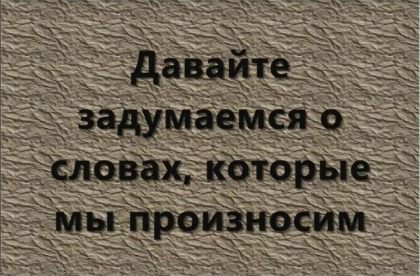 Выборочный список литературыСаров2014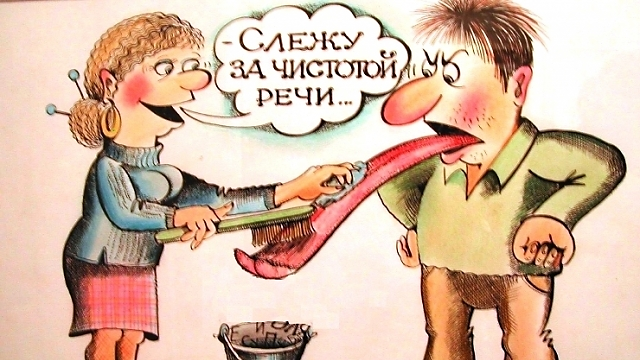 Выборочный список литературы построен по алфавитному признаку в каждом разделе, но с единой нумерацией. Список не претендует на полноту отражения заявленной темы, т.к. собран на материалах фонда ЦГБ им. В. Маяковского и некоторых ресурсов сети Интернет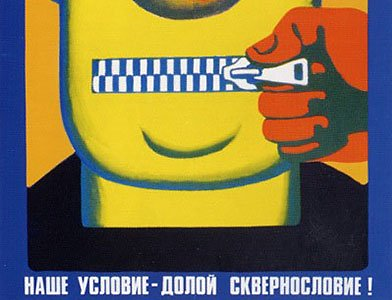 Закон РФ от 27 декабря 1991 г. N 2124-I "О средствах массовой информации"(с изменениями и дополнениями от: 13 января, 6 июня, 19 июля, 27 декабря 1995 г., 2 марта 1998 г., 20 июня, 5 августа 2000 г., 4 августа 2001 г., 21 марта, 25 июля 2002 г., 4 июля, 8 декабря 2003 г., 29 июня, 22 августа, 2 ноября 2004 г., 21 июля 2005 г., 27 июля, 16 октября 2006 г., 24 июля 2007 г., 25 декабря 2008 г., 9 февраля 2009 г., 14 июня, 11, 21 июля 2011 г., 28 июля 2012 г., 5 апреля, 2 июля 2013 г.)Статья 4. Недопустимость злоупотребления свободой массовой информации.Не допускается использование средств массовой информации в целях совершения уголовно наказуемых деяний, для разглашения сведений, составляющих государственную или иную специально охраняемую законом тайну, для распространения материалов, содержащих публичные призывы к осуществлению террористической деятельности, или публично оправдывающих терроризм, других экстремистских материалов, а также материалов, пропагандирующих порнографию, культ насилия и жестокости, и материалов, содержащих нецензурную брань. [Электронный ресурс] // Система ГАРАНТ. – Режим доступа:  http://base.garant.ru/10164247/1/ . - (16.05.2014).Статьи из книгКотлячков А.  Использование ненормативной лексики при наведении порчи  // Оружие – слово. Оборона и нападение с помощью… (Практическое руководство) / А. Котлячков, С. Горин. – Изд. 4-е, испр. – М. : Твои книги, 2009. – С. 47-55. – [Библиотека NLP].Мурашов А. А. [Табуированная экспрессивная лексика] // Культура речи : учебное пособие / А. А. Мурашов. – 2-е изд., стереот. – М. ; Воронеж : МОДЭК, 2004. – С. 236-239. – (Серия «Библиотека  студента»).Юрганов А. Л. Из истории табуированной лексики / А. Л. Юрганов // Одиссей. Человек в истории. 2000. – М. : Наука, 2000. – С. 194-206.Статьи из периодической печати Вениамин (Новик ; игумен).  Антислово : Взгляд на сквернословие с религиозной точки зрения / Новик Вениамин // Нева. – 2003. - № 2. – С. 157-160.Виноградов С. Сквернословие / С. Виноградов // Наука и жизнь. – 1993. - № 4.Жельвис Владимир Иванович.  30 причин послать на... [Электронный ресурс] : [почему использовать ненормативную лексику плохо? зачем мы ругаемся матом?            что будет, если запретить использование нецензурщины? : на эти и другие вопросы              отвечает доктор филологических наук, профессор Ярославского государственного             педагогического университета, автор книги "Поле брани" Владимир Жельвис /              записала Владыкина Татьяна] // Российская газ. – 2007. – 2 февр. – С. 13 : фото.Китаев-Смык Л. А. О пользе мата в больничных палатах / Л. А. Китаев-Смык             // Вопросы психологии. – 2007. - № 6. – С. 120-128. Кудашева Т. Чем опасна ненормативная лексика / Т. Кудашева // Воспитание школьников. – 2009. - № 1. – С. 66-69. – Библиогр.Куликова Майя. Матофизиолог: Матерная речь как доза яда, спасительного и исцеляющего / М. Куликова // Огонек. – 2003. - № 21. – С. 38-39.Маловерьян А. Русский мат – не самый-самый / А. Маловерьян // Эхо планеты. – 2000. - № 4. – С. 35.Михайлин В. Ю. Русский мат как мужской обсценный код: проблема происхождения и эволюция статуса / В. Ю. Михайлин // Новое литер. обозрение. – 2000. - № 3. –             С. 347-393.Михайлов Геннадий. «Непечатное слово»: существует ли оно сегодня в России? (по материалам публикаций 90-х годов) / Г. Михайлов  // Наш современник. – 2002. - № 2. – С. 242-247.Родина мат зовет : Русский мат : [мнение психологов, социологов, лингвистов : статьи] // Профиль. – 2005. - № 5. – С. 24-31.Ругайтесь со смыслом : [Некоторые] Бранные слова когда-то были комплиментом / Подг. К. Левина // Нижегородские новости. – 2007. – 20 апр. – С. 23 : ил.Торопцев А. Самое матерное слово : [о матерной словесности] / А. Торопцев             // Москва. – 2013. - № 6. – С. 195-200.Харченко В. К. Молодежи о сквернословии / В. К. Харченко // Русский язык в школе. – 1997. - № 1. – С. 97-101.Херсонский Борис. Поле брани : [бранное слово и непристойная ругань: языковедческий, психологический аспекты] / Б. Херсонский // Новый мир. – 2009. –             № 5. – С. 148-152.Шаров Леонид.  Великий и могучий… русский мат / Л. Шаров // Смена. – 2003. - № 1. – С. 240-248.Шпанченко В.  Опасная для родины нетрезвость слова : [о сквернословии] /            В. Шпанченко  // Чудеса и приключения. – 2003. - № 12. – С. 20-22.Эпштейн Михаил.  «Мат – язык тех, кто ничего не может» : [беседа по мат. результатов впервые проводимого в России международного конкурса «Слово года»] / М. Эпштейн  // Огонек. – 2009. - № 31. – С. 42-44.Публикации из сети ИнтернетБелых Наталья Васильевна.  "Ругаться матом - быть приматом"  [Электронный ресурс]. – Режим доступа: http://nsportal.ru/shkola/vneklassnaya-rabota/library/rugatsya-matom-byt-primatom. – (12.05.2014).Вавилина Александра. Сленг и мат как маргинальные явления русской речи  [Электронный ресурс]. – Режим доступа:             http://www.calameo.com/books/0013470968654f041abbc. – (12.05.2014).Владимиров Владимир.  "Фильтруй базар", или Мат в русском языке [Электронный ресурс]. – Режим доступа: http://spisok-literaturi.ru/books/filtruy-bazar-ili-mat-v-russkom-yazyike_19119175.html. – (12.05.2014).Горовцова Маргарита. Нецензурная лексика в СМИ и рекламе: теория и практика  / Маргарита Горовцова // ИА "ГАРАНТ"  [Электронный ресурс]. – Режим доступа:             http://www.garant.ru/article/504046/#ixzz31aBXLAFg. – (12.05.2014).Жельвис В. И. 30 причин послать на... : [почему использовать ненормативную лексику плохо? зачем мы ругаемся матом? что будет, если запретить использование нецензурщины? : на эти и другие вопросы отвечает доктор филологических наук, профессор Ярославского государственного педагогического университета, автор книги "Поле брани" Владимир Жельвис / записала Владыкина Татьяна] [Электронный ресурс]. – Режим доступа:  http://www.rg.ru/2007/02/02/mat.html . – (12.05.2014).Гусейнов Гасан. Русский мат запретить невозможно  [Электронный ресурс]. – Режим доступа: http://www.dw.de/%D0%B3%D0%B0%D1%81%D0%B0%D0%BD-%D0%B3%D1%83%D1%81%D0%B5%D0%B9%D0%BD%D0%BE%D0%B2-D1%80%D1%83%D1%81%D1%81%D0%BA%D0%B8%D0%B9-%D0%BC%D0%B0%D1%82-%D0%B7%D0%B0%D0%BF%D1%80%D0%B5%D1%82%D0%B8%D1%82%D1%8C-%D0%BD%D0%B5%D0%B2%D0%BE%D0%B7%D0%BC%D0%BE%D0%B6%D0%BD%D0%BE/a-17615273. – (12.05.2014).Емельченко  Николай Георгиевич, профессор, заслуженный врач РФ.   Мат-убийца [Электронный ресурс]. – Режим доступа:  http://www.russdom.ru/oldsayte/2007/200705i/20070528.shtml . – (12.05.2014).Китаев-Смык Л. А. О пользе мата в больничных палатах // Речевая агрессия в современной культуре. Сб. науч. тр. Челябинск, 2005 [Электронный ресурс]. – Режим доступа: http://mith.ru/cgi-bin/yabb2/YaBB.pl?board=nature;action=display;num=1138027918 . – (12.05.2014).Китаев-Смык Л. А. Сексуально-вербальные защита и агрессия (матерная речь и матерная ругань) // Речевая агрессия в современной культуре. Сб. науч. тр. Челябинск, 2005 [Электронный ресурс]. – Режим доступа: http://ec-dejavu.ru/m/Mat.html.   Китаев-Смык Л. А. Официальный сайт  [Электронный ресурс]. – Режим доступа:  http://www.kitaev-smyk.ru/node/94Ключников Дионисий. Речь – зеркало души человека [Электронный ресурс]. – Режим доступа: http://elhoschool.ru/literat/proekt_rech.pdf. – (12.05.2014).Козел Елена. Мат в литературе [Электронный ресурс]. – Режим доступа: http://bez-maski.ucoz.ru/publ/mat_v_literature/2-1-0-16. – (12.05.2014).Лавров Дмитрий.  О некоторых аспектах употребления мата в литературе  [Электронный ресурс]. – Режим доступа: http://www.chitalnya.ru/work/416280/ . – (12.05.2014).Левин Ю. И. . Об обсценных выражениях русского языка // Левин Ю. И. Избранные труды. Поэтика. Семиотика / Ю. И. Левин. — М. : Языки русской культуры, 1998. — С. 809—819 [Электронный ресурс]. – Режим доступа:               http://www.philology.ru/linguistics2/levin-98.htm. – (12.05.2014).Мокиенко В.М. Русская бранная лексика: цензурное и нецензурное [Электронный ресурс]. – Режим доступа: http://www.philology.ru/linguistics2/mokiyenko-94.htm. – (12.05.2014).Назаров В. Д. «Срамословие» в топонимике России XV—XVI вв. / В. Д. Назаров // «А се грехи злые, смертные…». - М. : Ладомир,  1999. - С. 551-566 [Электронный ресурс]. – Режим доступа: http://toponimika.ru/?p=11. – (12.05.2014).Ненормативная лексика – все аргументы против  [Электронный ресурс]. – Режим доступа: http://zhat.ru/zhat_old/index.php?option=com_content&view=article&id=123&Itemid=52. – (12.05.2014).Почаевский листок: о вреде сквернословия [Электронный ресурс]. – Режим доступа: http://versii.org/2007/09/27/popadete_v_ad/. – (12.05.2014). Рут М. Э.  О великом русском языке и мате [Электронный ресурс]. – Режим доступа:  http://cyberleninka.ru/article/n/o-velikom-russkom-yazyke-i-mate – (12.05.2014). Успенский Б. А. Религиозно-мифологический аспект русской экспрессивной фразеологии: [изучение русского мата] [Электронный ресурс].  – Режим доступа: http://www.philology.ru/linguistics2/uspensky-81.htm. – (12.05.2014).Хмелевский Юрий. Сквернословие - загрязнение души / Юрий Хмелевский [Электронный ресурс]. – Режим доступа: http://www.proza.ru/2008/03/24/218. – (12.05.2014).Шумарина  М. Р.  Лингвистический миф в отражении фольклора и литературы. (На материале мифа о русском мате) [Электронный ресурс]. – Режим доступа: http://alexnest.ru/kursovye-referaty-sochineniya/statya-lingvisticheskij-mif-v-otrazhenii-folklora-i-literatury-na-materiale-mifa-o-russkom-mate/ . – (12.05.2014).Эпштейн Михаил. Вызов мату, или Новый любовный словарь / М. Эпштейн [Электронный ресурс]. – Режим доступа: http://www.gramma.ru/KOL/?id=1.42 . - (16.05.2014).Дополнительный дидактический и методический материал (сценарии, классные часы)Иванчихина В.В. Внеклассное мероприятие "Долой сквернословие" /   Иванчихина В.В. [Электронный ресурс] : [презентация]. – Режим доступа: http://www.uchportal.ru/load/119-1-0-6669 . - (16.05.2014).[Интернет-ресурсы, способствующие защите детей от вредной информации // Иванов И.С. Правовая защита детей от информации, причиняющей вред их здоровью и развитию: расширенный научно-практический комментарий // СПС КонсультантПлюс. 2012] [Электронный ресурс] : [перечень]. – Режим доступа:             http://school.edu.ru/search_faq.asp?ob_no=99782. - (16.05.2014).Классные часы о сквернословии [Электронный ресурс] : [презентации]. – Режим доступа: http://www.klassnye-chasy.ru/klassnyy-chas-skvernoslovie. – (12.05.2014).Никанорова Екатерина Борисовна. Сценарий и презентация классного часа "Поговорим о сквернословии" / Никанорова Е. Б. [Электронный ресурс] : [презентация]. – Режим доступа: http://www.uchportal.ru/load/90-1-0-27690. - (16.05.2014).Полковниченко Зинаида Викторовна. Конспект и презентация беседы "О вреде сквернословия"/ Полковниченко З. В. [Электронный ресурс] : [презентация]. – Режим доступа: http://www.uchportal.ru/load/89-1-0-44715 . - (16.05.2014).Сквернословие / [Электронный ресурс] : [презентации]. – Режим доступа: http://ppt4web.ru/search.html?text=%D1%81%D0%BA%D0%B2%D0%B5%D1%80%D0%BD%D0%BE%D1%81%D0%BB%D0%BE%D0%B2%D0%B8%D0%B5 . -(16.05.2014).Сквернословие / [Электронный ресурс] : [презентации]. – Режим доступа: http://presentaci.ru/search?cx=partner-pub-3983837748151551%3A2762375264&cof=FORID%3A10&ie=UTF-8&q=%D1%81%D0%BA%D0%B2%D0%B5%D1%80%D0%BD%D0%BE%D1%81%D0%BB%D0%BE%D0%B2%D0%B8%D0%B5&sa=&siteurl=presentaci.ru%2F&ref=&ss=- (16.05.2014).Сквернословие / [Электронный ресурс] : [презентации и другие материалы]. – Режим доступа: http://nsportal.ru/page/poisk-po-saitu . - (16.05.2014).Сквернословие / [Электронный ресурс] : [презентации]. – Режим доступа: http://pedsovet.org/search/?q=%F1%EA%E2%E5%F0%ED%EE%F1%EB%EE%E2%E8%E5&sa=%CD%E0%E9%F2%E8&cx=009383508736062177586%3Aelnjqdbe6hy&cof=FORID%3A9&ie=windows-1251&siteurl=pedsovet.org%2F&ref=&ss=2240j460544j13 . - (16.05.2014).Сквернословие / [Электронный ресурс] : [презентации]. – Режим доступа: http://prezentacii.com/ekologiya/4495-kosmicheskiy-musor-prezentaciya.html. - (16.05.2014).Соснова Валентина Михайловна. Интерактивная викторина "Давайте жить, друг друга уважая" / Соснова В. М. [Электронный ресурс] : [презентация]. – Режим доступа: http://www.uchportal.ru/publ/26-1-0-3497  . - (16.05.2014).Ходзицкая Елена Александровна. Конспект и презентация к классному часу "Сквернословие" / Е. А. Ходзицкая  [Электронный ресурс] : [презентация]. – Режим доступа: http://www.uchportal.ru/load/90-1-0-13796 . - (16.05.2014).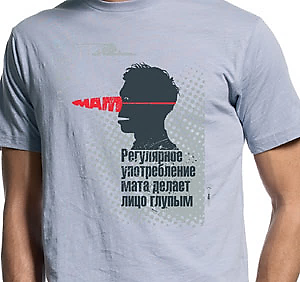 Справочные статьиматмногоэтажный, забористый с завитушками, замысловатый, длинный, завитой, кудреватый, мудрёный, в сколько (этажа, этажей); матерщина, мат-перемат, матерок, матюк(и), матюг(ан), матюги, нецензурщина, похабщина, (мат(ер)ное, нецензурное, обсценное, сильное, забористое, похабное, черное, крепкое) (слов(ц)о, выражение), обсценная лексика, (нецензурная, обсценная, (под)заборная, площадная, грязная, матерная) (брань, ругань), многоточие, пи, шероховатость выражения, (непереводимый, народный) фольклор, сквернословие, срамословие, проклятия, руг(от)ня, ругательства, хула, чертыхание, чертыханье, лай…Словарь русских синонимов.Обсценная лексика // Материал из Википедии — свободной энциклопедии [Электронный ресурс]. – Режим доступа: http://ru.wikipedia.org/wiki/%CE%E1%F1%F6%E5%ED%ED%E0%FF_%EB%E5%EA%F1%E8%EA%E0 . – (12.05.2014).Русский мат // Материал из Википедии — свободной энциклопедии [Электронный ресурс]. – Режим доступа: http://ru.wikipedia.org/wiki/%D0%A0%D1%83%D1%81%D1%81%D0%BA%D0%B8%D0%B9_%D0%BC%D0%B0%D1%82#.D0.9B.D0.B8.D1.82.D0.B5.D1.80.D0.B0.D1.82.D1.83.D1.80.D0.B0. – (12.05.2014).СКВЕРНОСЛОВИЕ [в словарях Яндекса] [Электронный ресурс]. – Режим доступа: http://slovari.yandex.ru/%D1%81%D0%BA%D0%B2%D0%B5%D1%80%D0%BD%D0%BE%D1%81%D0%BB%D0%BE%D0%B2%D0%B8%D0%B5/%D0%BF%D1%80%D0%B0%D0%B2%D0%BE%D0%BF%D0%B8%D1%81%D0%B0%D0%BD%D0%B8%D0%B5/ . – (12.05.2014).Сквернословие // Православная энциклопедия "Азбука веры" [Электронный ресурс]. – Режим доступа: http://azbyka.ru/dictionary/17/skvernoslovie.shtml . – (12.05.2014).Степанов С.С. СКВЕРНОСЛОВИЕ // Популярная психологическая энциклопедия. — М. : Эксмо, 2005. - С. 539 [Электронный ресурс]. – Режим доступа: http://psychology.academic.ru/7362/%D1%81%D0%BA%D0%B2%D0%B5%D1%80%D0%BD%D0%BE%D1%81%D0%BB%D0%BE%D0%B2%D0%B8%D0%B5 . – (12.05.2014).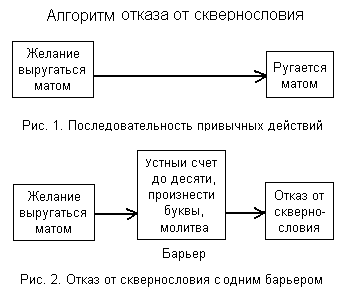 Словари русского матаБаза данных "Идиоматика" [Электронный ресурс]. – Режим доступа: http://www.slovari.ru/default.aspx?s=0&p=5462. – (12.05.2014).Буй Василий. Русская заветная идиоматика  (веселый словарь крылатых выражений) / В. Буй. – М. : Помовский и партнеры, 1995. – 336 с.Буй Василий. Русская заветная идиоматика. - Издание второе, исправленное и дополненное, предназначенное для Интернета [Электронный ресурс]. – Режим доступа: http://www.slovari.ru/default.aspx?p=346 . – (12.05.2014). Мокиенко В. М. Русское сквернословие. Краткий, но выразительный словарь / В. М. Мокиенко, Т. Г. Никитина . – М. : Олма Медиа Групп, 2007. – 384 с. [Электронный ресурс]. – Режим доступа: http://www.twirpx.com/file/142685/ . – (12.05.2014).Русский мат [Электронный ресурс]. – Режим доступа: http://awd.ru/mat.htm. – (12.05.2014).Словарь русского мата [Электронный ресурс]. – Режим доступа: http://www.softholm.com/download-software-free8552.htm. – (12.05.2014).Русский мат. Толковый словарь (FTP) [Электронный ресурс]. – Режим доступа: http://www.ets.ru/r/ei000309.htm. – (12.05.2014).